Calculus Section 3.3 The First Derivative Test-Determine intervals on which a function is increasing or decreasing
-Apply the First Derivative Test to find relative extrema on a functionIncreasing and Decreasing Functions
Let f be a function that is continuous on the closed interval [a, b] and differentiable on the open interval (a, b).  
	1) If ________________ for all x in (a, b), then f is increasing on [a, b].
	2) If ________________ for all x in (a, b), then f is decreasing on [a, b].
	3) If ________________ for all x in (a, b), then f is constant on [a, b].
Steps for Finding Increasing/Decreasing/Constant
	1) Find critical numbers
	2) Write intervals between those critical numbers
	3) Substitute a value from each interval into to test it
	4) Indicate how the function behaves from the rules aboveExample)
Find the open intervals on which is increasing or decreasing.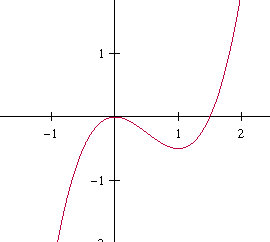 The First Derivative Test
Let c be a critical number of a function f that is continuous on an open interval I containing c.  If f is differentiable on the interval, except possibly at c, then f(c) can be classified as follows:If changes from negative to positive at c, then f has a _______________________ at (c, f(c)).If changes from positive to negative at c, then f has a _______________________ at (c, f(c)).If is positive on both sides of c or negative on both sides of c, then f(c) is neither a relative maximum nor a relative minimum.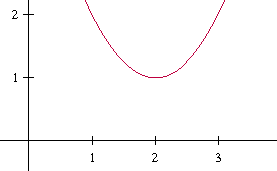 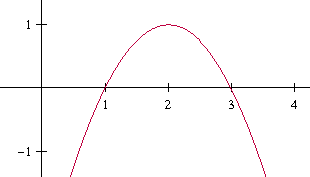 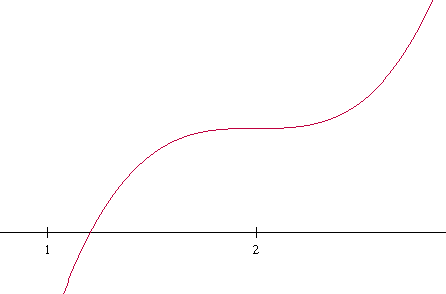 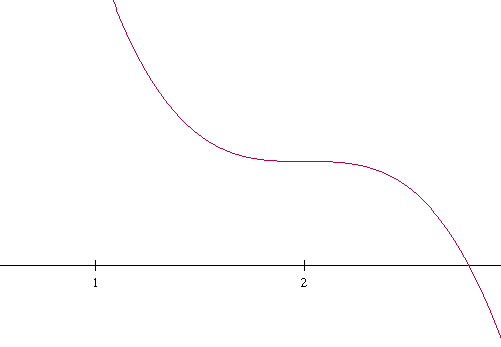 Examples)
Find the relative extrema and inc./dec. intervals of		Find the relative extrema and inc./dec. intervals of
 on [0, 2π].					